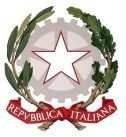 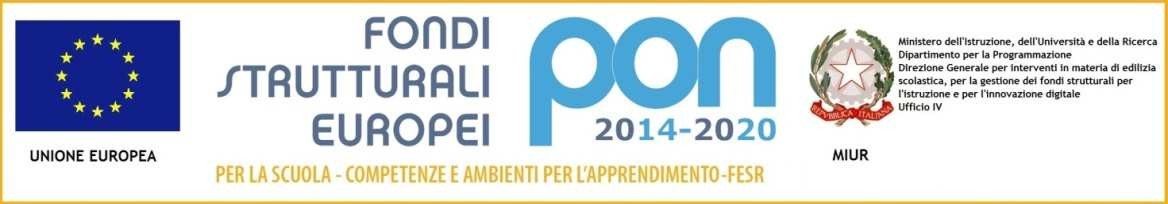 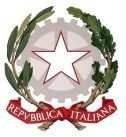 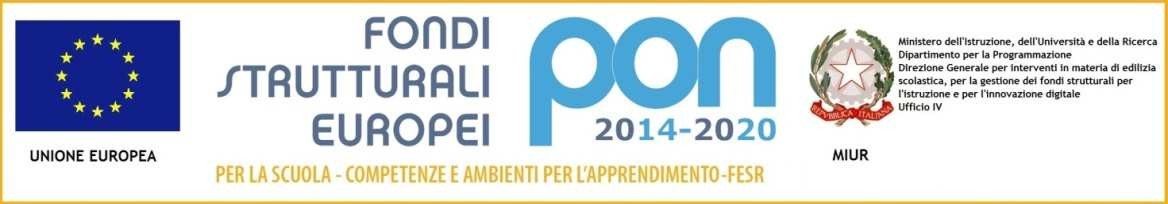 A.S……………………….NOME 	COGNOME  	DOCENTE DI (disciplina) 	ORDINE DI SCUOLA  	Data 		Firma  	INDICATORI LEGGECRITERIATTIVITA’ INDIVIDUATECOMPITIDocumentazioneLa presente scheda non ha valore vincolante, l’accesso alla premialità è possibile anche per quei docenti che non presenteranno alcuna candidatura.La presente scheda non ha valore vincolante, l’accesso alla premialità è possibile anche per quei docenti che non presenteranno alcuna candidatura.La presente scheda non ha valore vincolante, l’accesso alla premialità è possibile anche per quei docenti che non presenteranno alcuna candidatura.